Listes déroulantes des objectifs et attendus 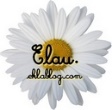 du socle commun et du programme d’enseignement du cycle 2Sommaire Socle commun Education physique et sportiveEnseignement moral et civiqueEnseignements artistiquesFrançais Langue vivante étrangère ou régionaleMathématiques Questionner le monde Socle communRetour au sommaire Education physique et sportiveCompétences communes à tous les cycles Objectifs Attendus de fin de cycle Retour au sommaire Enseignement moral et civiqueObjectifs La sensibilité : soi et les autres Le droit et la règle : des principes pour vivre avec les autres Le jugement : penser par soi-même et avec les autresL’engagement : agir individuellement et collectivement Finalités Retour au sommaire Enseignements artistiquesCompétences communes à tous les cyclesLes arts plastiques  Objectifs Attendus de fin de cycle L’éducation musicale Objectifs Attendus de fin de cycle Retour au sommaire FrançaisComprendre et s’exprimer à l’oral Objectifs Attendus de fin de cycle Lecture et compréhension de l’écritObjectifs Attendus de fin de cycle Ecriture Objectifs Attendus de fin de cycle Comprendre le fonctionnement de la langueObjectifs Attendus de fin de cycle Retour au sommaire Langue vivante étrangère ou régionaleObjectifs Attendus de fin de cycle Retour au sommaire MathématiquesCompétences communes à tous les cycles Nombres et calculs ObjectifsAttendus de fin de cycleGrandeurs et mesures ObjectifsAttendus de fin de cycleEspace et géométrie ObjectifsAttendus de fin de cycleRetour au sommaire Questionner le mondeCompétences communes à tous les cycles Le vivantObjectifs  Attendus de fin de cycleLa matière Objectifs  Attendus de fin de cycle Les objets Objectifs  Attendus de fin de cycle L’espace Objectifs  Attendus de fin de cycle Le tempsObjectifs  Attendus de fin de cycle Les représentations humainesObjectifs  Attendus de fin de cycle Retour au sommaire 